Beitrittserklärung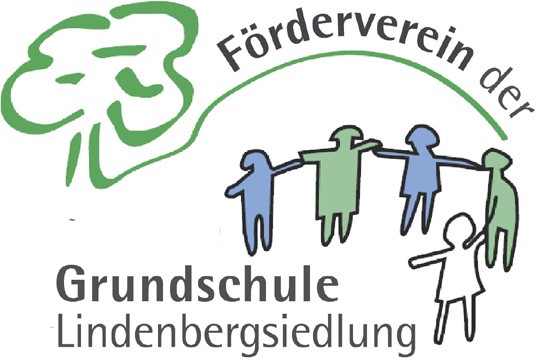 Ich/Wir erkläre/n hiermit den Beitritt in den Förderverein der Grundschule Lindenbergsiedlung e.V.Name:	 Straße:	 PLZ, Ort:   	 Telefon:	 E-Mail:     	(Die E-Mailadresse muss unbedingt angegeben werden!)Beginn der Mitgliedschaft (Datum):  	 Ich/Wir zahlen einen Jahresbeitrag von 		Euro(Mindestbeitrag 12,00 Euro / Jahr. Hinweis: Bis zu einer Summe von 100,00 Euro / Jahr wird vom Finanzamt in der Regel der Einzahlungsbeleg / Kontoauszug als Nachweis anerkannt. Ab 100,00 Euro / Jahr können wir Ihnen eine Zuwendungsbescheinigung ausstellen.)Mein /Unser Kind (Name, Vorname) ______________   besucht z.Zt. die Klasse  	.Die Satzung des Fördervereins der Grundschule Lindenbergsiedlung e.V. habe/n ich/wir per E-Mail erhalten. Diese ist auch auf der Homepage der Grundschule zu finden:https://wordpress.nibis.de/gslinden/foerderverein/ Ort	Datum	UnterschriftDatenschutzerklärungIch willige ein, dass der oben genannte Verein als verantwortliche Stelle, die in der Beitrittserklärung erhobenen personenbezogenen Daten wie Name, Vorname, Geschlecht, Adresse, E-Mail-Adresse, Telefonnummer, Klasse des Kindes/der Kinder, Funktion im Verein und Bankverbindung ausschließlich zum Zwecke der Mitgliederverwaltung, des Beitrageinzugs (sofern erteilt) und der Übermittlung von Vereinsinformationen durch den Verein für alle in der Satzung genannten Zwecke verarbeitet werden. Eine Übermittlung von Daten an übergeordnete Institutionen findet nur im Rahmen der in der Satzung festgelegten Zwecke statt. Diese Datenübermittlungen sind notwendig zum Zwecke des Vereins. Eine Datennutzung für Werbezwecke findet nicht statt. Bei Beendigung meiner Mitgliedschaft werden die personenbezogenen Daten gelöscht, soweit sie nicht entsprechend der gesetzlichen Vorgaben aufbewahrt werden müssen. Ich habe als Mitglied im Rahmen der Vorgaben der Datenschutzgrundverordnung (DSGVO) und des Bundesdatenschutzgesetzes neue Fassung (DSAnpUG EU) das Recht auf Auskunft über die personenbezogenen Daten, die zu meiner Person bei der verantwortlichen Stelle gespeichert sind. Außerdem habe ich als Mitglied im Falle von fehlerhaften Daten ein Korrekturrecht. Beschwerdestelle ist die bzw. der Landesdatenschutzbeauftragte. Die oder den Landesschutzbeauftragte/n finden Sie hier: https://www.lfd.niedersachsen.de/wir_ueber_uns/impressum/impressum-56113.htmlOrt	Datum	UnterschriftSEPA-Lastschriftmandat Gläubiger-Identifikations-Nr. von Förderverein der Grundschule Lindenbergsiedlung e.V.: DE95ZZZ00001047605. Hiermit ermächtige ich den Förderverein der Grundschule Lindenbergsiedlung e.V. den oben genannten Spendenbeitrag von meinem Konto mittels SEPA-Lastschrift abzubuchen. Zugleich weise ich mein Kreditinstitut an, die vom Förderverein der Grundschule Lindenbergsiedlung e.V. auf mein Konto gezogenen Lastschriften einzulösen. Die Mandatsnummer wird mir nach Eingang des Formulars mitgeteilt. Hinweis: Ich kann innerhalb von acht Wochen, beginnend mit dem Belastungsdatum, die Erstattung des belasteten Betrages verlangen. Es gelten dabei die mit meinem Kreditinstitut vereinbarten Bedingungen.Bankinstitut:	 	 IBAN:	  DE	BIC:	   	Kontoinhaber/in:  	Ort	Datum	Unterschrift